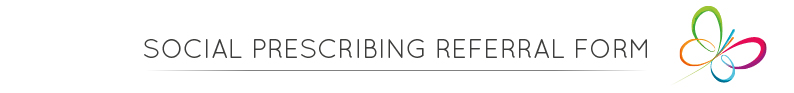 
*Support Required (Please select one)Risk Information This information should be filled in by the referrer. 
Please inform us if there are any past and/or present issues in the following areas that we may need to be aware of regarding the client’s welfare.Referrer details PLEASE RETURN TO THE SOCIAL PRESCRIBING SERVICE AT AGE UK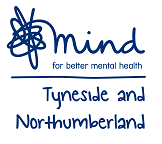 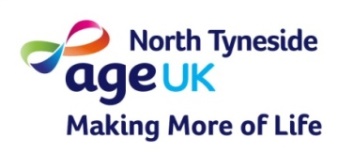 Customer Details                                                               Customer Details                                                               Customer Details                                                               Name		Date of BirthDate of BirthAddressPostcodeTelephone No.Telephone No.Telephone No.Email AddressPreferred method of contactPreferred method of contactGP and Surgery nameCommunication Needs(Interpreter required e.g. sign or language/ details of person who is able to provide support to discuss referral)(Interpreter required e.g. sign or language/ details of person who is able to provide support to discuss referral)(Interpreter required e.g. sign or language/ details of person who is able to provide support to discuss referral)(Interpreter required e.g. sign or language/ details of person who is able to provide support to discuss referral)(Interpreter required e.g. sign or language/ details of person who is able to provide support to discuss referral)(Interpreter required e.g. sign or language/ details of person who is able to provide support to discuss referral)(Interpreter required e.g. sign or language/ details of person who is able to provide support to discuss referral)Services for people with a mental health needServices for people over the age of 50Support NeedsSupport NeedsPlease indicate what you wish to gain from the service:Please indicate what you wish to gain from the service:Would you like to access activities in the community?Would you like to access activities in the community?Y/NCan you access the community independently? Can you access the community independently? Y/NIf NO please specify:If NO please specify:If NO please specify:Do you have either a physical or learning disability?Do you have either a physical or learning disability?Y/NIf YES please specify:If YES please specify:If YES please specify:Do you have any memory difficulties?Do you have any memory difficulties?Y/NIf YES please specify:If YES please specify:If YES please specify:Risk to SelfCurrentHistoricNeglectPhysical Illness/disabilityRecent significant life eventMisuse of drugsMisuse of alcoholSuicidal ideas/intentSelf-harm/injurySocial IsolationExploitation/harassment/
abuse by othersRisk to OthersCurrentHistoricIncidents of physical aggressionIncidents of verbal aggressionExploitation of othersChild ProtectionName of person requesting referralContact numberDate